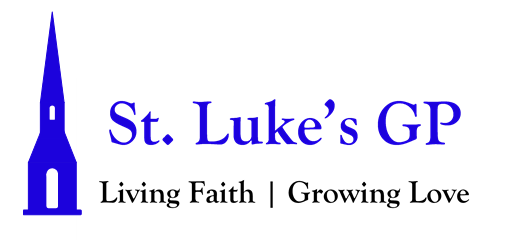 St. Luke’s Gondola Point Morning Prayer Service Proper 22 - October 4, 2020[Un-bolded words are said by one, Bolded words can be said by all.]PENITENTIAL RITE If we say we have no sin, we deceive ourselves, and the truth is not in us. But if we confess our sins, God is faithful and just, and will forgive our sins and cleanse us from all unrighteousness. 1 John 1.8, 9Dear friends in Christ, as we prepare to worship almighty God, let us with penitent and obedient hearts confess our sins, that we may obtain forgiveness by his infinite goodness and mercy.Silence is kept. Most merciful God, we confess that we have sinned against you in thought, word, and deed, by what we have done and by what we have left undone. We have not loved you with our whole heart; we have not loved our neighbours as ourselves. We are truly sorry and we humbly repent. For the sake of your Son Jesus Christ, have mercy on us and forgive us, that we may delight in your will, and walk in your ways, to the glory of your name. Amen. Almighty God have mercy upon us, pardon and deliver us from all our sins, confirm and strengthen us in all goodness, and keep us in eternal life; through Jesus Christ our Lord. Amen.MORNING PRAYERLord, open our lips, And our mouth shall proclaim your praise.O God, make speed to save us. O Lord, make haste to help us.Glory to the Father, and to the Son, and to the Holy Spirit: as it was in the beginning, is now, and will be for ever. Amen. Alleluia!God rules over all the earth: O come, let us worship.Venite Psalm 95:1-7 Come, let us sing to the Lord; * let us shout for joy to the rock of our salvation. Let us come before his presence with thanksgiving * and raise a loud shout to him with psalms. For the Lord is a great God, * and a great king above all gods. In his hand are the caverns of the earth, * and the heights of the hills are his also. The sea is his for he made it, * and his hands have moulded the dry land. Come, let us bow down, and bend the knee, * and kneel before the Lord our maker. For he is our God, and we are the people of his pasture and the sheep of his hand. * Oh, that today you would hearken to his voice!Glory to the Father, and to the Son, and to the Holy Spirit: as it was in the beginning, is now and will be for ever. Amen.God rules over all the earth: O come, let us worship.PROCLAMATION OF THE WORDA Reading from Exodus 20:1–4, 7–9, 12–20.20 Then God spoke all these words: 2 I am the Lord your God, who brought you out of the land of Egypt, out of the house of slavery; 3 you shall have no other gods before me. 4 You shall not make for yourself an idol, whether in the form of anything that is in heaven above, or that is on the earth beneath, or that is in the water under the earth.7 You shall not make wrongful use of the name of the Lord your God, for the Lord will not acquit anyone who misuses his name. 8 Remember the sabbath day, and keep it holy. 9 Six days you shall labor and do all your work.12 Honor your father and your mother, so that your days may be long in the land that the Lord your God is giving you. 13 You shall not murder.14 You shall not commit adultery. 15 You shall not steal. 16 You shall not bear false witness against your neighbor. 17 You shall not covet your neighbor’s house; you shall not covet your neighbor’s wife, or male or female slave, or ox, or donkey, or anything that belongs to your neighbor. 18 When all the people witnessed the thunder and lightning, the sound of the trumpet, and the mountain smoking, they were afraid and trembled and stood at a distance, 19 and said to Moses, “You speak to us, and we will listen; but do not let God speak to us, or we will die.” 20 Moses said to the people, “Do not be afraid; for God has come only to test you and to put the fear of him upon you so that you do not sin.”The Word of the Lord: Thanks be to God.Psalm 19The heavens declare the glory of God, *and the firmament shows his handiwork.One day tells its tale to another, *and one night imparts knowledge to another.Although they have no words or language, *and their voices are not heard,Their sound has gone out into all lands, *and their message to the ends of the world.In the deep has he set a pavilion for the sun; *it comes forth like a bridegroom out of his chamber; it rejoices like a champion to run its course.It goes forth from the uttermost edge of the heavens and runs about to the end of it again; *nothing is hidden from its burning heat.The law of the Lord is perfect and revives the soul; *the testimony of the Lord is sure and gives wisdom to the innocent.The statutes of the Lord are just and rejoice the heart; *the commandment of the Lord is clear and gives light to the eyes.The fear of the Lord is clean and endures for ever; *the judgements of the Lord are true and righteous altogether.More to be desired are they than gold, more than much fine gold, *sweeter far than honey, than honey in the comb.By them also is your servant enlightened, *and in keeping them there is great reward.Who can tell how often he offends? *cleanse me from my secret faults.Above all, keep your servant from presumptuous sins; let them not get dominion over me; *then shall I be whole and sound, and innocent of a great offense.Let the words of my mouth and the meditation of my heart be acceptable in your sight, *O Lord, my strength and my redeemer.Glory be to the Father, and to the Son, and to the Holy Spirit: As it was in the beginning, is now and will be for ever. Amen.A Reading from the letter to the Philippians 3:4b–14.If anyone else has reason to be confident in the flesh, I have more: 5 circumcised on the eighth day, a member of the people of Israel, of the tribe of Benjamin, a Hebrew born of Hebrews; as to the law, a Pharisee; 6 as to zeal, a persecutor of the church; as to righteousness under the law, blameless. 7 Yet whatever gains I had, these I have come to regard as loss because of Christ. 8 More than that, I regard everything as loss because of the surpassing value of knowing Christ Jesus my Lord. For his sake I have suffered the loss of all things, and I regard them as rubbish, in order that I may gain Christ 9 and be found in him, not having a righteousness of my own that comes from the law, but one that comes through faith in Christ, the righteousness from God based on faith. 10 I want to know Christ and the power of his resurrection and the sharing of his sufferings by becoming like him in his death, 11 if somehow I may attain the resurrection from the dead.12 Not that I have already obtained this or have already reached the goal; but I press on to make it my own, because Christ Jesus has made me his own. 13 Beloved, I do not consider that I have made it my own; but this one thing I do: forgetting what lies behind and straining forward to what lies ahead, 14 I press on toward the goal for the prize of the heavenly call of God in Christ Jesus.The word of the Lord: Thanks be to God.Hymn How Firm A Foundation (CP #527)The Lord be with you: And also with you.The Holy Gospel of our Lord Jesus Christ, according to Matthew (21:33–46). Glory to You, Lord Jesus Christ.33 “Listen to another parable. There was a landowner who planted a vineyard, put a fence around it, dug a wine press in it, and built a watchtower. Then he leased it to tenants and went to another country. 34 When the harvest time had come, he sent his slaves to the tenants to collect his produce. 35 But the tenants seized his slaves and beat one, killed another, and stoned another. 36 Again he sent other slaves, more than the first; and they treated them in the same way. 37 Finally he sent his son to them, saying, ‘They will respect my son.’ 38 But when the tenants saw the son, they said to themselves, ‘This is the heir; come, let us kill him and get his inheritance.’ 39 So they seized him, threw him out of the vineyard, and killed him. 40 Now when the owner of the vineyard comes, what will he do to those tenants?” 41 They said to him, “He will put those wretches to a miserable death, and lease the vineyard to other tenants who will give him the produce at the harvest time.” 42 Jesus said to them, “Have you never read in the scriptures: ‘The stone that the builders rejected has become the cornerstone;this was the Lord’s doing, and it is amazing in our eyes’? 43 Therefore I tell you, the kingdom of God will be taken away from you and given to a people that produces the fruits of the kingdom. 44 The one who falls on this stone will be broken to pieces; and it will crush anyone on whom it falls.”45 When the chief priests and the Pharisees heard his parables, they realized that he was speaking about them. 46 They wanted to arrest him, but they feared the crowds, because they regarded him as a prophet.The Gospel of Christ: Praise be to You, O Christ.The Apostles’ Creed Let us confess our faith, as we say, I believe in God, the Father almighty, creator of heaven and earth. I believe in Jesus Christ, his only Son, our Lord. He was conceived by the power of the Holy Spirit and born of the Virgin Mary. He suffered under Pontius Pilate, was crucified, died, and was buried. He descended to the dead. On the third day he rose again. He ascended into heaven, and is seated at the right hand of the Father. He will come again to judge the living and the dead. I believe in the Holy Spirit, the holy catholic Church, the communion of saints, the forgiveness of sins, the resurrection of the body, and the life everlasting. Amen.INTERCESSIONSLet us pray in faith to God our Father, to his Son Jesus Christ, and to the Holy Spirit, saying, “Lord, hear and have mercy.”For the Church of the living God throughout the world, let us ask the riches of his grace.Lord, hear and have mercy.For all who proclaim the word of truth, let us ask the infinite wisdom of Christ.Lord, hear and have mercy.For all who have consecrated their lives to the kingdom of God, and for all struggling to follow the way of Christ, let us ask the gifts of the Spirit.Lord, hear and have mercy.For Elizabeth our Queen, for the Prime Minister of this country, and for all who govern the nations, that they may strive for justice and peace, let us ask the strength of God.Lord, hear and have mercy.For scholars and research-workers, especially those seeking ways to preserve and protect life, that their studies may benefit humanity, let us ask the light of the Lord.Lord, hear and have mercy.For those who are lonely, sick, hungry, persecuted, or ignored, let us ask the comfort and healing of the Spirit. Lord, hear and have mercy.For all who have passed from this life in faith and obedience, let us ask the peace of Christ. Lord, hear and have mercy.Hear and answer our prayers, O Lord; Father, Son, and Holy Spirit, according to your will, and your grace.[Take a moment of silence to offer up prayers and thanksgivings, for yourself and others. Our weekly prayer list can be found in this week’s bulletin.]Almighty God, Father of all mercies, we your unworthy servants give you humble thanks for all your goodness and loving-kindness to us and all whom you have made. We bless you for our creation, preservation, and all the blessings of this life; but above all for your immeasurable love in the redemption of the world by our Lord Jesus Christ; for the means of grace, and for the hope of glory. And, we pray, give us such an awareness of your mercies, that with truly thankful hearts we may show forth your praise, not only with our lips, but in our lives, by giving up ourselves to your service, and by walking before you in holiness and righteousness all our days; through Jesus Christ our Lord, to whom with you and the Holy Spirit, be honour and glory throughout all ages. Amen.CollectAlmighty God, you have built your Church on the foundation of the apostles and prophets, Jesus Christ himself being the chief cornerstone. Join us together in unity of spirit by their teaching, that we may become a holy temple, acceptable to you;through Jesus Christ our Lord, who lives and reigns with you and the Holy Spirit, one God, now and for ever. Amen.The Lord’s PrayerAnd now, as our Saviour Christ has taught us, we are bold to say, Our Father, who art in heaven, hallowed be thy name, thy kingdom come, thy will be done, on earth as it is in heaven. Give us this day our daily bread. And forgive us our trespasses, as we forgive those who trespass against us. And lead us not into temptation, but deliver us from evil. For thine is the kingdom, the power, and the glory, for ever and ever. Amen.Let us bless the Lord. Thanks be to God.Hymn: 10 Commands (All-Ages Song)Dismissal The grace of our Lord Jesus Christ, and the love of God, and the fellowship of the Holy Spirit, be with us all evermore. Amen.